COMUNICADO # 06AGENDA DE LA SEMANA DEL 11 DE FEBRERO AL 8 al 15  DE FEBRERO DE 2019DOCENTE DE CONVIVENCIA: SANDRA QUINTERO Y Frase de la semana: “FIJA UNA META ALCANZABLE” ANONIMO.CONSIDERACIONES:-La convivencia escolar es responsabilidad de todos. Por favor realizar un buen acompañamiento a los estudiantes en las aulas y durante el descanso pedagógico.  Mantener contacto permanente con los padres de familia. Informar a los directivos docentes cualquier situación de bullying o riesgo social de los estudiantes. Evitar que los estudiantes salgan del salón durante las clases. No se puede sacar estudiantes del aula. Que el buen trato sea parte de nuestra cultura institucional. Informar oportunamente a los estudiantes los cambios del horario. Cualquier información que no aparezca en el cronograma se informará oportunamente. Feliz fin de semana.FECHA PARA TENER EN CUENTAFormato para la entrega de pruebas de periodoTodas las áreas envían su examen en el siguiente formato:PRIEMRA SEMANA - PRIMER PERIODO PRIEMRA SEMANA - PRIMER PERIODO PRIEMRA SEMANA - PRIMER PERIODO PRIEMRA SEMANA - PRIMER PERIODO PRIEMRA SEMANA - PRIMER PERIODO PRIEMRA SEMANA - PRIMER PERIODO PRIEMRA SEMANA - PRIMER PERIODO DIAACTIVIDADESRESPONSABLELUGARHORA OBSERVACIONESEVALUACIÓNLUNES 11FORMACIÓN EN AMBAS JORNADASCOORDINACIÓN CANCHAAL INICIO DE LA JORNADANERRIZON. HACE FORMACIÓNLUNES 11TALLER PREVENCION DE MATONE 7-1PSICOLOGA NATALIA Y COORDINADORA CAROLINAAULA7:00 AMACOMPAÑA EL DOCENTE QUE ESTE EN CLASELUNES 11CAPACITACION DE MASTERCOORDINADORA ALEJANDRA Y SECRETARIOS RUTA N8:30 AMMARTES  12DEVOLUCIÓN DEL PROYECTO LOS NIÑOS TIENEN DERECHO APRENDERUDEAAULA DE ACELERACIÓN10:00 A 12:00 PM DOCENTES DE PRIMARIA. SE PAGA UNA HORA Y MEDIA DEL TIEMPO DE SEMANA SANTA.EL 21 DE FEBRERO LAS DOCENTES DE PRIMARIA PAGAN 4 HORAS, ESTE DÍA HAY REUNIÓN DE PROYECTO DE VIDA CON SAN IGNACIONMARTES  12COMPENSATORIO DE SEMANA SANTACOORDINACIONAULA MEDIA TECNICA12:30 A 3:30 DOCENTES DE SECUNDARIA. SE PAGA TRES HORAS DE SEMANA SANTA. ESTE ESPACIO ES PARA PLANES DE AREA, LOS CUALES DEBEN ESTAR LISTOS PARA EL 26 DE FEBRERO QUE HAY QUE ENVIAR A SAN IGNACIO.EL 21 DE FEBRERO LOS DOCENTES DE SECUNDARIA PAGAN 3 HORAS.MIERCOLES 13COMITÉ OPERATIVORECTORASANTA MARGARITA8:30 AMMIERCOLES 13TALLER PREVENCION DE MATONE 6-1PSICOLOGA NATALIA Y COORDINADORA CAROLINAAULA9:30 AMACOMPAÑA EL DOCENTE QUE ESTE EN CLASEMIERCOLES 13TALLER PREVENCION DE MATONE 6-2PSICOLOGA NATALIA Y COORDINADORA CAROLINAAULA10:30 AMACOMPAÑA EL DOCENTE QUE ESTE EN CLASEJUEVES 14PARO VIERNES 15 TALLER DE REDACCION UDEAAULA MEDIA TECNICA11:30 A 1:00 PMENVIO DE:FECHADRIVEMAILOBSERVACIONESDiagnostico académico11 de febreroam.calidad@hotmail.comLos docentes de primaria informe general del grupo.Los docentes de secundaria informe académico de los grupos donde da clase.Compensatorio de semana santa12 de febrero19 de febrero21 de febrero26 de febreroPlanes de área26 de febreroam.calidad@hotmail.comEn los planes debe ir con ROJO, las actualizaciones para que San Ignacio revise.Proyectos11 de enero de 2019XPlan de aula 1er periodo26 de febreroXDiagnóstico de grupo22 de febreroXCada director de grupo monta en drive el diagnostico de su grupo.Exámenes del primer periodo1 marzoam.calidad@hotmail.comangievanessallano@gmail.comSer muy cumplidos en la fecha para tener el tiempo de montarlas en el sistema.Enviarlas en el formato y tener en cuenta que son 5 preguntas por materia, tipo prueba saber, selección múltiple con única respuesta.Las opciones de respuesta se enumeran con letra en mayúscula y son cinco (A,B,C,D,E)Exámenes del segundo periodo10 de junioam.calidad@hotmail.comangievanessallano@gmail.comSer muy cumplidos en la fecha para tener el tiempo de montarlas en el sistema.Enviarlas en el formato y tener en cuenta que son 5 preguntas por materia, tipo prueba saber, selección múltiple con única respuesta.Las opciones de respuesta se enumeran con letra en mayúscula y son cinco (A,B,C,D,E)Exámenes del tercer periodo1 octubream.calidad@hotmail.comangievanessallano@gmail.comSer muy cumplidos en la fecha para tener el tiempo de montarlas en el sistema.Enviarlas en el formato y tener en cuenta que son 5 preguntas por materia, tipo prueba saber, selección múltiple con única respuesta.Las opciones de respuesta se enumeran con letra en mayúscula y son cinco (A,B,C,D,E)Banco de talleres28 de febreroam.calidad@hotmail.com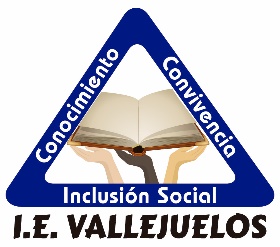 INSTITUCIÓN EDUCATIVA VALLEJUELOSResolución No. 0125 de abril 23 de 2004 yResolución No 013989 del 17 de diciembre de 2014.DANE No. 105001015831-01 NIT: 811.028.888-7ICFES: 131474EXAMEN DEL PERIODO: 1Nombre:______________________________Grado:___________Fecha:_____________Asigantura:____________________________Docente:___________________________Espacio para digitar las preguntas